Publicado en Monterrey, NL el 12/08/2024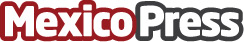 Alimentación consciente para un mejor rendimiento mental: TecmilenioHablar de nutrición en la actualidad es hablar de salud y bienestar integral. Los alimentos que se eligen influyen en todos los aspectos de la vida, incluidos emociones y pensamientosDatos de contacto:Anakaren CepedaTecmilenio8112375185Nota de prensa publicada en: https://www.mexicopress.com.mx/alimentacion-consciente-para-un-mejor_1 Categorías: Nacional Nutrición Formación profesional Universidades http://www.mexicopress.com.mx